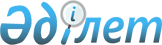 "Астана қаласының 2009 жылға арналған бюджеті туралы" Астана қаласы  мәслихатының 2008 жылғы 18 желтоқсандағы N 163/28-ІV шешіміне өзгерістер енгізу туралы
					
			Күшін жойған
			
			
		
					Астана қаласы мәслихатының 2009 жылғы 26 тамыздағы N 239/37-IV Шешімі. Астана қаласының Әділет департаментінде 2009 жылғы 9 қыркүйекте нормативтік құқықтық кесімдерді Мемлекеттік тіркеудің тізіліміне N 589 болып енгізілді. Күші жойылды - Астана қаласы мәслихатының 2010 жылғы 28 мамырдағы N 353/48-IV шешімімен.

      Ескерту. Күші жойылды - Астана қаласы мәслихатының 2010.05.28 N 353/48-IV шешімімен.      Қазақстан Республикасының 2008 жылғы 4 желтоқсандағы Бюджет кодексінің 106-бабының 4-тармағына және "Қазақстан Республикасындағы жергілікті мемлекеттік басқару және өзін-өзі басқару туралы" Қазақстан Республикасының 2001 жылғы 23 қаңтардағы Заңының 6-бабына сәйкес Астана қаласының мәслихаты ШЕШТІ:



      1. "Астана қаласының 2009 жылға арналған бюджеті туралы" Астана қаласы мәслихатының 2008 жылғы 18 желтоқсандағы N 163/28-ІV (Нормативтік құқықтық актілерді мемлекеттік тіркеу тізбесінде 2009 жылдың 9 қаңтарында N 554 тіркелді, "Астана ақшамы" газетінің 2009 жылғы 13 қаңтардағы 3 нөмірінде, "Вечерняя Астана" газетінің 2009 жылғы 13 қаңтардағы 5 нөмірінде жарияланған), "Астана қаласының 2009 жылға арналған бюджеті туралы" Астана қаласы мәслихатының 2008 жылғы 18 желтоқсандағы N 163/28-ІV шешіміне өзгерістер енгізу туралы" 2009 жылғы 8 сәуірдегі N 208/32-ІV (Нормативтік құқықтық актілерді мемлекеттік тіркеу тізбесінде 2009 жылдың 17 сәуірінде N 570 тіркелді, "Астана ақшамы" газетінің 2009 жылғы 21 сәуірдегі N 43 нөмірінде, "Вечерняя Астана" газетінің 2009 жылғы 21 сәуірдегі N 43 нөмірінде жарияланған), "Астана қаласының 2009 жылға арналған бюджеті туралы" Астана қаласы мәслихатының 2008 жылғы 18 желтоқсандағы N 163/28-ІV шешіміне өзгерістер енгізу туралы" 2009 жылғы 21 сәуірдегі N 213/33-ІV (Нормативтік құқықтық актілерді мемлекеттік тіркеу тізбесінде 2009 жылдың 8 мамырда N 576 тіркелді, "Астана ақшамы" газетінің 2009 жылғы 14 мамырдағы N 51 нөмірінде, "Вечерняя Астана" газетінің 2009 жылғы 14 мамырдағы N 56-57 нөмірінде жарияланған), шешіміне келесі өзгерістер енгізілсін:



      1) 1-тармақта:

      1) тармақшадағы "295 507 797" сандары "293 478 809" сандарымен ауыстырылсын;

      "61 198 359" сандары "59 188 442" сандарымен ауыстырылсын;

      "222 990 019" сандары "222 970 948" сандарымен ауыстырылсын;

      2) тармақшадағы "288 106 666" сандары "270 531 573" сандарымен ауыстырылсын;

      3) тармақшадағы "10 227 000" сандары "25 773 000" сандарымен ауыстырылсын;

      "10 227 000" сандары "25 773 000" сандарымен ауыстырылсын;

      4) тармақшадағы "(-2 825 869)" сандары "(-2 825 764)" сандарымен ауыстырылсын;

      5) тармақшадағы "2 825 869" сандары "2 825 764" сандарымен ауыстырылсын;

      2) аталған шешімнің 1, 4, 5, 6-қосымшалары осы шешімге 1, 2, 3, 4-қосымшаларға сәйкес жаңа редакцияда жазылсын.



      2. Осы шешім 2009 жылдың 1 қаңтарынан бастап қолданысқа енгізіледі.      Астана қаласы

      мәслихаты сессиясының төрағасы                     Н. Мещеряков      Астана қаласы

      мәслихатының хатшысы                              В. Редкокашин      КЕЛІСІЛДІ      "Астана қаласының

      Экономика және бюджеттік жоспарлау

      басқармасы" (ЭжБЖБ)

      мемлекеттік мекемесінің бастығы                        Б. Сағын

Астана қаласы мәслихатының

2009 жылғы 26 тамыздағы

N 239/37-IV шешіміне  

1-қосымша        Астана қаласы мәслихатының

2008 жылғы 18 желтоқсандағы

N 163/28-IV шешіміне  

1-қосымша        Астана қаласының 2009 жылға арналған бюджеті      Астана қаласының мәслихат хатшысы             В. Редкокашин

Астана қаласы мәслихатының

2009 жылғы 26 тамыздағы

N 239/37-IV шешіміне  

2-қосымша       Астана қаласы мәслихатының

2008 жылғы 18 желтоқсандағы

N 163/28-IV шешіміне  

4-қосымша       2009 жылға арналған Астана қаласының "Алматы" ауданының

бюджеттік бағдарламаларының тізімі      Астана қаласының мәслихат хатшысы         В. Редкокашин

Астана қаласы мәслихатының

2009 жылғы 26 тамыздағы

N 239/37-IV шешіміне 

3-қосымша       Астана қаласы мәслихатының

2008 жылғы 18 желтоқсандағы

N 163/28-IV шешіміне  

5-қосымша        2009 жылға арналған Астана қаласының "Есіл" ауданының

бюджеттік бағдарламаларының тізімі      Астана қаласының мәслихат хатшысы          В. Редкокашин

Астана қаласы мәслихатының

2009 жылғы 26 тамыздағы

N 239/37-IV шешіміне 

4-қосымша       Астана қаласы мәслихатының

2008 жылғы 18 желтоқсандағы

N 163/28-IV шешіміне  

6-қосымша        2009 жылға арналған Астана қаласының "Сарыарқа"

ауданының бюджеттік бағдарламаларының тізімі      Астана қаласының мәслихат хатшысы          В. Редкокашин
					© 2012. Қазақстан Республикасы Әділет министрлігінің «Қазақстан Республикасының Заңнама және құқықтық ақпарат институты» ШЖҚ РМК
				СанатыСанатыСанатыСанатыСомасы, мың теңгеСыныбыСыныбыСыныбыСомасы, мың теңгеІшкі сыныбыІшкі сыныбыСомасы, мың теңгеАтауыСомасы, мың теңге1. Кірістер293 478 8091Салықтық түсімдер59 188 44201Табыс салығы26 636 7812Жеке табыс салығы26 636 78103Әлеуметтiк салық22 774 6171Әлеуметтік салық22 774 61704Меншiкке салынатын салықтар5 546 8261Мүлiкке салынатын салықтар3 438 9083Жер салығы1 104 7614Көлiк құралдарына салынатын салық1 003 15705Тауарларға, жұмыстарға және қызметтерге салынатын iшкi салықтар2 495 6882Акциздер126 7433Табиғи және басқа ресурстарды пайдаланғаны үшiн түсетiн түсiмдер1 626 5034Кәсiпкерлiк және кәсiби қызметтi жүргiзгенi үшiн алынатын алымдар652 7565Құмар ойын бизнеске салық89 68608Заңдық мәнді іс-әрекеттерді жасағаны және (немесе) оған уәкілеттігі бар мемлекеттік органдар немесе лауазымды адамдар құжаттар бергені үшін алынатын міндетті төлемдер1 734 5301Мемлекеттік баж1 734 5302Салықтық емес түсімдер787 33901Мемлекеттік меншіктен түсетін кірістер166 3651Мемлекеттік кәсіпорындардың таза кірісі бөлігінің түсімдері15 1653Мемлекет меншігіндегі акциялардың мемлекеттік пакеттеріне дивидендтер36 0005Мемлекет меншігіндегі мүлікті жалға беруден түсетін кірістер63 7207Мемлекеттік бюджеттен берілген кредиттер бойынша сыйақылар51 48002Мемлекеттік бюджеттен қаржыландырылатын мемлекеттік мекемелердің тауарларды (жұмыстарды, қызметтерді) өткізуінен түсетін түсімдер8931Мемлекеттік бюджеттен қаржыландырылатын мемлекеттік мекемелердің тауарларды (жұмыстарды, қызметтерді) өткізуінен түсетін түсімдер89303Мемлекеттік бюджеттен қаржыландырылатын мемлекеттік мекемелер ұйымдастыратын мемлекеттік сатып алуды өткізуден түсетін ақша түсімдері1 1821Мемлекеттік бюджеттен қаржыландырылатын мемлекеттік мекемелер ұйымдастыратын мемлекеттік сатып алуды өткізуден түсетін ақша түсімдері1 18204Мемлекеттік бюджеттен қаржыландырылатын, сондай-ақ Қазақстан Республикасы Ұлттық Банкінің бюджетінен (шығыстар сметасынан) ұсталатын және қаржыландырылатын мемлекеттік мекемелер салатын айыппұлдар, өсімпұлдар, санкциялар, өндіріп алулар595 7561Мұнай секторы ұйымдарынан түсетін түсімдерді қоспағанда, мемлекеттік бюджеттен қаржыландырылатын, сондай-ақ Қазақстан Республикасы Ұлттық Банкінің бюджетінен (шығыстар сметасынан) ұсталатын және қаржыландырылатын мемлекеттік мекемелер салатын айыппұлдар, өсімпұлдар, санкциялар, өндіріп алулар595 75606Басқа да салықтық емес түсімдер23 1431Басқа да салықтық емес түсімдер23 1433Негізгі капиталды сатудан түсетін түсімдер10 532 08001Мемлекеттік мекемелерге бекітілген мемлекеттік мүлікті сату8 809 7011Мемлекеттік мекемелерге бекітілген мемлекеттік мүлікті сату8 809 70103Жерді және материалдық емес активтерді сату1 722 3791Жерді сату1 564 0362Материалдық емес активтерді сату158 3434Трансферттердің түсімдері222 970 94802Мемлекеттік басқарудың жоғары тұрған органдарынан түсетін трансферттер222 970 9481Республикалық бюджеттен түсетін трансферттер222 970 948Функционалдық топФункционалдық топФункционалдық топФункционалдық топФункционалдық топСомасы, мың теңге Кіші функцияКіші функцияКіші функцияКіші функцияСомасы, мың теңге Бюджеттік бағдарламалардың әкімшісіБюджеттік бағдарламалардың әкімшісіБюджеттік бағдарламалардың әкімшісіСомасы, мың теңге БағдарламаБағдарламаСомасы, мың теңге АтауыСомасы, мың теңге ШЫҒЫСТАР270 531 5731Жалпы сипаттағы мемлекеттiк қызметтер1 703 12701Мемлекеттiк басқарудың жалпы функцияларын орындайтын өкiлдi, атқарушы және басқа органдар1 228 075111Республикалық маңызы бар қала, астана мәслихатының аппараты56 185001Республикалық маңызы бар қала, астана мәслихатының қызметін қамтамасыз ету56 185121Республикалық маңызы бар қала, астана әкімінің аппараты695 107001Республикалық маңызы бар қала, астана әкімінің қызметін қамтамасыз ету487 926002Ақпараттық жүйелер құру207 181123Қаладағы аудан, аудандық маңызы бар қала, кент, ауыл (село), ауылдық (селолық) округ әкімінің аппараты476 783001Қаладағы ауданның, аудандық маңызы бар қаланың, кенттің, ауылдың (селоның), ауылдық (селолық) округтің әкімі аппаратының қызметін қамтамасыз ету476 78302Қаржылық қызмет255 770356Республикалық маңызы бар қаланың, астананың Қаржы басқармасы255 770001Қаржы басқармасының қызметін қамтамасыз ету170 114003Салық салу мақсатында мүлікті бағалауды жүргізу6 188004Біржолғы талондарды беру жөніндегі жұмысты және біржолғы талондарды іске асырудан сомаларды жинаудың толықтығын қамтамасыз етуді ұйымдастыру40 912010Коммуналдық меншікті жекешелендіруді ұйымдастыру12 098011Коммуналдық меншікке түскен мүлікті есепке алу, сақтау, бағалау және сату26 458005Жоспарлау және статистикалық қызмет219 282357Республикалық маңызы бар қаланың, астананың Экономика және бюджеттік жоспарлау басқармасы219 282001Экономика және бюджеттік жоспарлау басқармасының қызметін қамтамасыз ету219 2822Қорғаныс128 73601Әскери мұқтаждар23 492350Республикалық маңызы бар қаланың, астананың Жұмылдыру дайындығы, азаматтық қорғаныс, авариялар мен дүлей зілзалалардың алдын алуды және жоюды ұйымдастыру басқармасы23 492003Жалпыға бiрдей әскери мiндеттi атқару шеңберiндегi iс-шаралар14 092007Аумақтық қорғанысты дайындау және республикалық маңызы бар қаланың, астананың аумақтық қорғанысы9 40002Төтенше жағдайлар жөнiндегi жұмыстарды ұйымдастыру105 244350Республикалық маңызы бар қаланың, астананың Жұмылдыру дайындығы, азаматтық қорғаныс, авариялар мен дүлей зілзалалардың алдын алуды және жоюды ұйымдастыру басқармасы105 244001Жұмылдыру дайындығы, азаматтық қорғаныс және авариялармен дүлей зілзалалардың алдын алуды және жоюды ұйымдастыру басқармасының қызметін қамтамасыз ету37 841004Республикалық маңызы бар қалалар, астананың азаматтық қорғаныс іс-шаралары29 663005Республикалық маңызы бар қалалар, астананың жұмылдыру дайындығы және жұмылдыру12 739006Республикалық маңызы бар қалалар, астана ауқымындағы төтенше жағдайлардың алдын-алу және оларды жою25 0013Қоғамдық тәртіп, қауіпсіздік, құқықтық, сот, қылмыстық-атқару қызметі5 007 35601Құқық қорғау қызметi5 007 356352Республикалық маңызы бар қаланың, астананың бюджетінен қаржыландырылатын атқарушы ішкі істер органы4 522 815001Республикалық маңызы бар қала, астана бюджетінен қаржыландырылатын атқарушы ішкі істер органының қызметін қамтамасыз ету4 368 356002Республикалық маңызы бар қаланың, астананың аумағында қоғамдық тәртіпті қорғау және қоғамдық қауіпсіздікті қамтамасыз ету129 504003Қоғамдық тәртіпті қорғауға қатысатын азаматтарды көтермелеу13 000004"Астана - есірткісіз қала" өңірлік бағдарламасын жүзеге асыру11 955368Республикалық маңызы бар қаланың, астананың жолаушылар көлігі және автомобиль жолдары басқармасы461 531007Елді мекендерде жол жүрісі қауіпсіздігін қамтамасыз ету461 531373Республикалық маңызы бар қаланың, астананың Құрылыс басқармасы23 010004Ішкі істер органдарының объектілерін дамыту23 0104Бiлiм беру20 733 85901Мектепке дейiнгi тәрбие және оқыту1 414 720123Қаладағы аудан, аудандық маңызы бар қала, кент, ауыл (село), ауылдық (селолық) округ әкімінің аппараты1 414 720004Мектепке дейінгі тәрбие ұйымдарын қолдау1 414 72002Бастауыш, негізгі орта және жалпы орта білім беру7 695 419359Республикалық маңызы бар қаланың, астананың Туризм дене шынықтыру және спорт басқармасы520 511006Балаларға қосымша білім беру520 511360Республикалық маңызы бар қаланың, астананың білім беру басқармасы7 174 908003Жалпы білім беру6 637 772004Арнаулы бiлiм беру бағдарламалары бойынша жалпы бiлiм беру106 661005Мамандандырылған бiлiм беру ұйымдарында дарынды балаларға жалпы бiлiм беру98 315008Балаларға қосымша білім беру332 16004Техникалық және кәсіптік, орта білімнен кейінгі білім беру1 320 871353Республикалық маңызы бар қаланың, астананың денсаулық сақтау басқармасы197 971043Техникалық және кәсіби, орта білімнен кейінгі білім беру мекемелерінде мамандар даярлау197 971360Республикалық маңызы бар қаланың, астананың білім беру басқармасы1 122 900024Техникалық және кәсіптік білім беру ұйымдарында мамандар даярлау1 122 90005Мамандарды қайта даярлау және біліктіліктерін арттыру1 524 638353Республикалық маңызы бар қаланың, астананың денсаулық сақтау басқармасы124 993003Кадрлардың біліктілігін арттыру және қайта даярлау121 685060Даярлау және қайта даярлау3 308360Республикалық маңызы бар қаланың, астананың білім беру басқармасы1 399 645012Кадрлардың біліктілігін арттыру және оларды қайта даярлау33 092060Даярлау және қайта даярлау1 366 55309Бiлiм беру саласындағы өзге де қызметтер8 778 211123Қаладағы аудан, аудандық маңызы бар қала, кент, ауыл (село), ауылдық (селолық) округ әкімінің аппараты285 000018Өңірлік жұмыспен қамту және кадрларды қайта даярлау стратегиясын іске асыру шеңберінде білім беру объектілерін күрделі, ағымды жөндеу285 000360Республикалық маңызы бар қаланың, астананың білім беру басқармасы1 211 813001Білім беру басқармасының қызметін қамтамасыз ету118 100006Республикалық маңызы бар қаланың, астананың мемлекеттік білім беру мекемелерінде білім беру жүйесін ақпараттандыру5 000007Республикалық маңызы бар қаланың, астананың мемлекеттік білім беру мекемелер үшін оқулықтар мен оқу-әдiстемелiк кешендерді сатып алу және жеткізу176 647009Республикалық маңызы бар қала, астана ауқымындағы мектеп олимпиадаларын және мектептен тыс іс-шараларды өткiзу30 628010Өңірлік жұмыспен қамту және кадрларды қайта даярлау стратегиясын іске асыру шеңберінде білім беру объектілерін күрделі, ағымды жөндеу800 000013Балалар мен жеткіншектердің психикалық денсаулығын зерттеу және халыққа психологиялық-медициналық-педагогикалық консультациялық көмек көрсету26 271014Дамуында проблемалары бар балалар мен жеткіншектерді оңалту және әлеуметтік бейімдеу22 655029Әдістемелік жұмыс32 512373Республикалық маңызы бар қаланың, астананың Құрылыс басқармасы7 281 398037Білім беру объектілерін салу және реконструкциялау7 281 3985Денсаулық сақтау35 763 50401Кең бейiндi ауруханалар5 097 104353Республикалық маңызы бар қаланың, астананың денсаулық сақтау басқармасы5 097 104004Бастапқы медициналық-санитарлық көмек көрсету мамандарының және денсаулық сақтау ұйымдарының жолдамасы бойынша стационарлық медициналық көмек көрсету5 097 10402Халықтың денсаулығын қорғау577 699353Республикалық маңызы бар қаланың, астананың денсаулық сақтау басқармасы577 699005Жергілікті денсаулық сақтау ұйымдары үшін қанды, оның құрамдарын және препараттарды өндіру333 883006Ана мен баланы қорғау150 437007Салауатты өмір салтын насихаттау92 551017Шолғыншы эпидемиологиялық қадағалау жүргізу үшін тест-жүйелерін сатып алу82803Мамандандырылған медициналық көмек3 898 431353Республикалық маңызы бар қаланың, астананың денсаулық сақтау басқармасы3 898 431009Әлеуметтік-елеулі және айналадағылар үшін қауіп төндіретін аурулармен ауыратын адамдарға медициналық көмек көрсету2 733 166019Туберкулез ауруларын туберкулез ауруларына қарсы препараттарымен қамтамасыз ету84 223020Диабет ауруларын диабетке қарсы препараттарымен қамтамасыз ету118 291021Онкологиялық ауруларды химия препараттарымен қамтамасыз ету479 978022Бүйрек жетімсіз ауруларды дәрі-дәрмек құралдарымен, диализаторлармен, шығыс материалдарымен және бүйрегі алмастырылған ауруларды дәрі-дәрмек құралдарымен қамтамасыз ету181 719026Гемофилиямен ауыратын ересек адамдарды емдеу кезінде қанның ұюы факторлармен қамтамасыз ету79 222027Халыққа иммундық алдын алу жүргізу үшін вакциналарды және басқа221 832504Емханалар3 640 348353Республикалық маңызы бар қаланың, астананың денсаулық сақтау басқармасы3 640 348010Халыққа бастапқы медициналық-санитарлық көмек көрсету2 840 216014Халықтың жекелеген санаттарын амбулаториялық деңгейде дәрілік заттармен және мамандандырылған балалар және емдік тамақ өнімдерімен қамтамасыз ету800 13205Медициналық көмектiң басқа түрлерi775 857353Республикалық маңызы бар қаланың, астананың денсаулық сақтау басқармасы775 857011Жедел және шұғыл көмек көрсету және санитарлық авиация715 519012Төтенше жағдайларда халыққа медициналық көмекті көрсету60 33809Денсаулық сақтау саласындағы өзге де қызметтер21 774 065353Республикалық маңызы бар қаланың, астананың денсаулық сақтау басқармасы2 842 657001Денсаулық сақтау басқармасының қызметін қамтамасыз ету87 270002Өңірлік жұмыспен қамту және кадрларды қайта даярлау стратегиясын іске асыру шеңберінде денсаулық сақтау объектілерін күрделі, ағымды жөндеу620 500008Қазақстан Республикасында ЖҚТБ індетінің алдын алу және қарсы күрес жөніндегі іс-шараларды іске асыру129 458013Патологоанатомиялық союды жүргізу89 759016Елді мекен шегінен тыс жерлерде емделуге тегін және жеңілдетілген жол жүрумен қамтамасыз ету2 196018Ақпараттық талдау орталықтарының қызметін қамтамасыз ету55 418028Жаңадан іске қосылатын денсаулық сақтау объектілерін ұстау1 858 056373Республикалық маңызы бар қаланың, астананың Құрылыс басқармасы18 931 408038Денсаулық сақтау объектілерін салу және реконструкциялау18 931 4086Әлеуметтiк көмек және әлеуметтiк қамсыздандыру3 710 96101Әлеуметтiк қамсыздандыру1 199 251355Республикалық маңызы бар қаланың, астананың жұмыспен қамту және әлеуметтік бағдарламалар басқармасы681 929002Жалпы үлгідегі мүгедектер мен қарттарды әлеуметтік қамтамасыз ету681 929360Республикалық маңызы бар қаланың, астананың білім беру басқармасы470 212016Жетiм балаларды, ата-анасының қамқорлығынсыз қалған балаларды әлеуметтiк қамсыздандыру470 212373Республикалық маңызы бар қаланың, астананың Құрылыс басқармасы47 110039Әлеуметтік қамтамасыз ету объектілерін салу және реконструкциялау47 11002Әлеуметтiк көмек2 275 187123Қаладағы аудан, аудандық маңызы бар қала, кент, ауыл (село), ауылдық (селолық) округ әкімінің аппараты52 175003Мұқтаж азаматтарға үйінде әлеуметтік көмек көрсету52 175355Республикалық маңызы бар қаланың, астананың жұмыспен қамту және әлеуметтік бағдарламалар басқармасы2 106 518003Еңбекпен қамту бағдарламасы575 368006Мемлекеттік атаулы әлеуметтік көмек34 484007Тұрғын үй көмегі63 300008Жергілікті өкілді органдардың шешімі бойынша азаматтардың жекелеген санаттарына әлеуметтік көмек1 156 281009Мүгедектерді әлеуметтік қолдау98 44401218 жасқа дейінгі балаларға мемлекеттік жәрдемақылар29 977015Мүгедектерді оңалту жеке бағдарламасына сәйкес, мұқтаж мүгедектерді міндетті гигиеналық құралдармен қамтамасыз етуге, және ымдау тілі мамандарының, жеке көмекшілердің қызмет көрсетуі93 070016Белгілі бір тұрғылықты жері жоқ адамдарды әлеуметтік бейімдеу55 594360Республикалық маңызы бар қаланың, астананың білім беру басқармасы116 494017Білім беру ұйымдарының күндізгі оқу нысанының оқушылары мен тәрбиеленушілерін әлеуметтік қолдау116 49409Әлеуметтiк көмек және әлеуметтiк қамтамасыз ету салаларындағы өзге де қызметтер236 523355Республикалық маңызы бар қаланың, астананың жұмыспен қамту және әлеуметтік бағдарламалар басқармасы236 523001Жұмыспен қамту және әлеуметтік бағдарламалар басқармасының қызметін қамтамасыз ету123 618005Өңірлік жұмыспен қамту және кадрларды қайта даярлау стратегиясын іске асыру шеңберінде әлеуметтік қамсыздандыру объектілерін күрделі, ағымды жөндеу78 000013Жәрдемақыларды және басқа да әлеуметтік төлемдерді есептеу, төлеу мен жеткізу бойынша қызметтерге ақы төлеу2 800019Республикалық бюджеттен берілетін нысаналы трансферттер есебінен үкіметтік емес секторда мемлекеттік әлеуметтік тапсырысты орналастыру32 1057Тұрғын үй-коммуналдық шаруашылық100 674 64001Тұрғын үй шаруашылығы49 135 944371Республикалық маңызы бар қаланың, астананың Энергетика және коммуналдық шаруашылық басқармасы7 238 000008Инженерлік-коммуникациялық инфрақұрылымды дамыту және жайластыру және (немесе) сатып алуға кредит беру7 238 000373Республикалық маңызы бар қаланың, астананың Құрылыс басқармасы40 976 462012Мемлекеттік коммуналдық тұрғын-үй қорының тұрғын-үй құрылысы және (немесе) сатып алу31 971 483019Тұрғын-үй салу және (немесе) сатып алу9 004 979374Республикалық маңызы бар қаланың, астананың Тұрғын-үй басқармасы921 482001Тұрғын-үй басқармасының қызметін қамтамасыз ету60 540005Мемлекеттiк қажеттiлiктер үшiн жер учаскелерiн алып қою, оның iшiнде сатып алу жолымен алып қою және осыған байланысты жылжымайтын мүлiктi иелiктен айыру634 868006Мемлекеттік тұрғын-үй қорын сақтауды ұйымдастыру226 07402Коммуналдық шаруашылық39 093 493123Қаладағы аудан, аудандық маңызы бар қала, кент, ауыл (село), ауылдық (селолық) округ әкімінің аппараты519 593015Өңірлік жұмыспен қамту және кадрларды қайта даярлау стратегиясын іске асыру шеңберінде инженерлік-коммуникациялық инфрақұрылымды жөндеу және елді-мекендерді көркейту519 593371Республикалық маңызы бар қаланың, астананың Энергетика және коммуналдық шаруашылық басқармасы38 508 388001Энергетика және коммуналдық шаруашылық басқармасының қызметін қамтамасыз ету116 273005Коммуналдық шаруашылығын дамыту6 754 710006Сумен жабдықтау және су бөлу жүйесінің қызмет етуі239 845007Сумен жабдықтау жүйесін дамыту29 353 387015Өңірлік жұмыспен қамту және кадрларды қайта даярлау стратегиясын іске асыру шеңберінде инженерлік-коммуникациялық инфрақұрылымды2 044 173373Республикалық маңызы бар қаланың, астананың Құрылыс басқармасы65 512042Өңірлік жұмыспен қамту және кадрларды қайта даярлау стратегиясын іске асыру шеңберінде инженерлік-коммуникациялық инфрақұрылымды65 51203Елді-мекендерді көркейту12 445 203123Қаладағы аудан, аудандық маңызы бар қала, кент, ауыл (село), ауылдық (селолық) округ әкімінің аппараты10 485 845008Елді мекендерде көшелерді жарықтандыру667 434009Елді мекендердің санитариясын қамтамасыз ету4 849 362010Жерлеу орындарын күтіп-ұстау және туысы жоқ адамдарды жерлеу22 485011Елді мекендерді абаттандыру мен көгалдандыру4 946 564373Республикалық маңызы бар қаланың, астананың Құрылыс басқармасы1 959 358013Қала көркейтуінің дамыту1 959 3588Мәдениет, спорт, туризм және ақпараттық кеңістiк27 988 69901Мәдениет саласындағы қызмет19 060 273361Республикалық маңызы бар қаланың, астананың мәдениет басқармасы2 165 679001Мәдениет басқармасының қызметін қамтамасыз ету55 110003Мәдени-демалыс жұмысын қолдау1 203 500005Тарихи-мәдени мұра ескерткіштерін сақтауды және оларға қол жетімділікті қамтамасыз ету247 506007Театр және музыка өнерiн қолдау659 563373Республикалық маңызы бар қаланың, астананың Құрылыс басқармасы16 894 594014Мәдениет объектілерін дамыту16 894 59402Спорт7 626 666359Республикалық маңызы бар қаланың, астананың туризм, дене шынықтыру және спорт басқармасы 1 371 326001Туризм, дене шынықтыру және спорт басқармасының қызметін қамтамасыз ету44 361003Республикалық маңызы бар қала, астана деңгейінде спорттық жарыстар өткiзу53 765004Әртүрлi спорт түрлерi бойынша республикалық маңызы бар қала, астана құрама командаларының мүшелерiн дайындау және олардың республикалық және халықаралық спорт жарыстарына қатысуы1 273 200373Республикалық маңызы бар қаланың, астананың Құрылыс басқармасы6 255 340015Спорт объектілерін дамыту6 255 34003Ақпараттық кеңiстiк821 163358Республикалық маңызы бар қаланың, астананың мұрағаттар және құжаттамалар басқармасы67 249001Мұрағат және құжаттама басқармасының қызметін қамтамасыз ету27 921002Мұрағаттық қордың сақталуын қамтамасыз ету39 328361Республикалық маңызы бар қаланың, астананың мәдениет басқармасы110 943009Қалалық кiтапханалардың жұмыс iстеуiн қамтамасыз ету110 943362Республикалық маңызы бар қаланың, астананың ішкі саясат басқармасы535 310002Бұқаралық ақпарат құралдары арқылы мемлекеттiк ақпарат саясатын жүргізу535 310363Республикалық маңызы бар қаланың, астананың тілдерді дамыту басқармасы107 661001Тілдерді дамыту басқармасының қызметін қамтамасыз ету35 408002Мемлекеттік тілді және Қазақстан халықтарының басқа да тілді дамыту72 25304Туризм36 497359Республикалық маңызы бар қаланың, астананың Туризм, дене шынықтыру және спорт басқармасы36 497013Туристік қызметті реттеу36 49709Мәдениет, спорт, туризм және ақпараттық кеңiстiктi ұйымдастыру жөнiндегi өзге де қызметтер444 100361Республикалық маңызы бар қаланың, астананың ішкі саясат басқармасы34 900006Өңірлік жұмыспен қамту және кадрларды қайта даярлау стратегиясын іске асыру шеңберінде мәдениет объектілерін күрделі, ағымды жөндеу34 900362Республикалық маңызы бар қаланың, астананың ішкі саясат басқармасы409 200001Ішкі саясат басқармасының қызметін қамтамасыз ету350 191003Жастар саясаты саласындағы өңірлік бағдарламаларды iске асыру59 0099Отын-энергетика кешенi және жер қойнауын пайдалану23 071 96709Отын-энергетика кешені және жер қойнауын пайдалану саласындағы өзге де қызметтер23 071 967371Республикалық маңызы бар қаланың, астананың Энергетика және коммуналдық шаруашылық басқармасы23 071 967012Жылу-энергетикалық жүйені дамыту23 071 96710Ауыл, су, орман, балық шаруашылығы, ерекше қорғалатын табиғи аумақтар, қоршаған ортаны және жануарлар дүниесін қорғау, жер қатынастары192 00601Ауыл шаруашылығы44 797375Республикалық маңызы бар қаланың, астананың ауыл шаруашылық басқармасы44 797001Республикалық маңызы бар қаланың, астананың ауыл шаруашылық атқарушы органының қызметін қамтамасыз ету20 860004Өндірілетін ауыл шаруашылығы дақылдарының шығымдылығы мен сапасын арттыруды қолдау7 243008Ауру жануарларды санитарлық союды ұйымдастыру11 694020Көктемгі егіс және егін жинау жұмыстарын жүргізу үшін қажетті жанар-жағар май және басқа да тауар-материалдық құндылықтарының құнын арзандатуға берілетін ағымдағы нысаналы трансферттер 5 00005Қоршаған ортаны қорғау91 042354Республикалық маңызы бар қаланың, астананың табиғи ресурстар және табиғатты пайдалануды реттеу басқармасы91 042001Табиғи ресурстар және қоршаған ортаны қорғау басқармасының қызметін қамтамасыз ету38 577004Қоршаған ортаны қорғау бойынша іс-шаралар өткізу36 706005Қоршаған ортаны қорғау объектілерін дамыту 15 75906Жер қатынастары56 167351Республикалық маңызы бар қаланың, астананың жер қатынастары басқармасы56 167001Жер қатынастары басқармасының қызметін қамтамасыз ету52 781004Жердi аймақтарға бөлу жөнiндегi жұмыстарды ұйымдастыру3 38611Өнеркәсіп, сәулет, қала құрылысы және құрылыс қызметі8 301 33102Сәулет, қала құрылысы және құрылыс қызметі704 641365Республикалық маңызы бар қаланың, астананың сәулет, қала құрылысы және құрылыс басқармасы551 845001Сәулет, қала құрылысы және құрылыс басқармасының қызметін қамтамасыз ету54 158002Елді мекендердегі құрылыстардың бас жоспарын әзірлеу497 687366Республикалық маңызы бар қаланың, астананың мемлекеттік сәулет-құрылыс бақылауы басқармасы60 557001Мемлекеттік сәулет-құрылыс бақылауы басқармасының қызметін қамтамасыз ету60 557373Республикалық маңызы бар қаланың, астананың Құрылыс басқармасы92 239001Құрылыс басқарма қызметін қамтамасыз ету92 23909Өнеркәсіп, сәулет, қала құрылысы және құрылыс қызметі саласындағы өзге де қызметтер7 596 690371Республикалық маңызы бар қаланың, астананың Энергетика және коммуналдық шаруашылық басқармасы7 596 690040Индустрияльды-инновациялық инфрақұрылымдарды7 596 69012Көлiк және коммуникация32 175 39201Автомобиль көлiгi28 082 871368Республикалық маңызы бар қаланың, астананың жолаушылар көлігі және автомобиль жолдары басқармасы28 082 871002Көлік инфрақұрылымын дамыту24 422 980003Автомобиль жолдарының, Астана және Алматы қалалары көшелерінің жұмыс істеуін қамтамасыз ету3 659 89109Көлiк және коммуникациялар саласындағы өзге де қызметтер4 092 521368Республикалық маңызы бар қаланың, астананың жолаушылар көлігі және автомобиль жолдары басқармасы4 092 521001Жолаушылар көлігі және автомобиль жолдарының басқармасының қызметін қамтамасыз ету73 575005Әлеуметтiк маңызы бар iшкi қатынастар бойынша жолаушылар тасымалдарын ұйымдастыру135 364008Өңірлік жұмыспен қамту және кадрларды қайта даярлау стратегиясын іске асыру шеңберінде аудандық маңызы бар автомобиль жолдарын, қала және елді-мекендер көшелерін жөндеу және ұстау1 729 794009Өңірлік жұмыспен қамту және кадрларды қайта даярлау стратегиясын іске асыру шеңберінде аудандық маңызы бар автомобиль жолдарын, қала және елді-мекендер көшелерін салу және қайта құру2 153 78813Басқалар1 623 02101Экономикалық қызметтерді реттеу86 042364Республикалық маңызы бар қаланың, астананың кәсіпкерлік және өнеркәсіп басқармасы86 042001Кәсіпкерлік және өнеркәсіп басқармасының қызметін қамтамасыз ету86 04203Кәсiпкерлiк қызметтi қолдау және бәсекелестікті қорғау4 748364Республикалық маңызы бар қаланың, астананың кәсіпкерлік және өнеркәсіп басқармасы4 748003Кәсіпкерлік қызметті қолдау4 74809Басқалар1 532 231356Республикалық маңызы бар қаланың, астананың Қаржы басқармасы1 310 207013Республикалық маңызы бар қаланың, астананың жергілікті атқарушы органының резервi1 310 207357Республикалық маңызы бар қаланың, астананың экономика және бюджеттік жоспарлау басқармасы160 352003Жергілікті бюджеттік инвестициялық жобаларды (бағдарламаларды) әзірлеу мен техникалық-экономикалық негіздемелерін сараптау160 352372"Астана – жаңа қала" арнайы экономикалық аймағын әкімшілендіру басқармасы61 672001"Астана - жаңа қала" арнайы экономикалық аймағын әкімшілендіру бойынша басқармасының қызметін қамтамасыз ету61 67214Борышқа  қызмет көрсету1 47301Борышқа қызмет көрсету1 473356Республикалық маңызы бар қаланың, астананың Қаржы басқармасы1 473005Жергілікті атқарушы органдардың борышына қызмет көрсету1 47315Трансферттер9 455 50101Трансферттер9 455 501356Республикалық маңызы бар қаланың, астананың Қаржы басқармасы9 455 501006Нысаналы пайдаланылмаған (толық пайдаланылмаған) трансферттерді қайтару485 108007Бюджеттік алулар8 576 193024Мемлекеттік органдардың функцияларын мемлекеттік басқарудың төмен тұрған деңгейлерінен жоғарғы деңгейлерге беруге байланысты жоғары тұрған бюджеттерге берілетін ағымдағы нысаналы трансферттер394 200ІІІ. Таза бюджеттік несиелендіру0ІV. Қаржы активтерімен жасалатын операциялар бойынша сальдо 25 773 000Қаржы активтерін сатып алу25 773 00013Басқалар25 773 0009Басқалар25 773 000356Республикалық маңызы бар қаланың, астананың Қаржы басқармасы10 573 000012Заңды тұлғалардың жарғылық капиталын қалыптастыру немесе ұлғайту10 573 000373Республикалық маңызы бар қаланың, астананың қаржы басқармасы 15 200 000043Үлескерлердің қатысуымен салынған аяқталмаған тұрғын үй объектілерін салуға қатысу үшін өкілетті ұйымның жарғылық капиталын ұлғайту15 200 000V. Бюджет дефициті (профициті)-2 825 764VI. Бюджет тапшылығын  қаржыландыру (профицитті қолдану)2 825 7647Қарыздар түсімі7 800 00001Мемлекеттік ішкі қарыздар 7 800 0002Қарыз алу келісім-шарттары7 800 00016Қарыздарды өтеу-5 114 76101Қарыздарды өтеу-5 114 761356Республикалық маңызы бар қаланың, астананың Қаржы басқармасы-5 114 761008Жергілікті атқарушы органның борышын өтеу-5 114 761Бюджет қаражатының пайдаланылатын қалдықтары140 525Функционалдық топФункционалдық топФункционалдық топФункционалдық топФункционалдық топСомасы, мың теңгеКіші функцияКіші функцияКіші функцияКіші функцияСомасы, мың теңгеБюджеттік бағдарламалардың әкiмшiсiБюджеттік бағдарламалардың әкiмшiсiБюджеттік бағдарламалардың әкiмшiсiСомасы, мың теңгеБағдарламаБағдарламаСомасы, мың теңгеАтауыСомасы, мың теңге01Жалпы сипаттағы мемлекеттік қызметтер140 14101Мемлекеттік басқарудың жалпы функцияларын орындайтын өкілді, атқарушы және басқа органдар140 141123Қаладағы аудан, аудандық маңызы бар қала, кент, ауыл (село), ауылдық (селолық) округ әкімінің аппараты140 141001Қаладағы ауданының, аудандық маңызы бар қаланың, кенттің, ауылдың (селоның), ауылдық (селолық) округтің әкімі аппаратының қызметін қамтамасыз ету140 9554Бiлiм беру791 88801Мектепке дейiнгi тәрбие және оқыту656 888123Қаладағы аудан, аудандық маңызы бар қала, кент, ауыл (село), ауылдық (селолық) округ әкімінің аппараты656 888004Мектепке дейінгі тәрбие ұйымдарын қолдау656 88809Білім беру саласындағы өзге де қызметтер135 000123Қаладағы аудан, аудандық маңызы бар қала, кент, ауыл (село), ауылдық (селолық) округ әкімінің аппараты135 000018Өңірлік жұмыспен қамту және кадрларды қайта даярлау стратегиясын іске асыру шеңберінде білім беру объектілерін күрделі, ағымдағы жөндеу135 0006Әлеуметтiк көмек және әлеуметтiк қамсыздандыру23 66102Әлеуметтiк көмек23 661123Қаладағы аудан, аудандық маңызы бар қала, кент, ауыл (село), ауылдық (селолық) округ әкімінің аппараты23 661003Мұқтаж азаматтарға үйінде әлеуметтік көмек көрсету23 6617Тұрғын үй-коммуналдық шаруашылық4 086 34502Коммуналдық шаруашылық23 083123Қаладағы аудан, аудандық маңызы бар қала, кент, ауыл (село), ауылдық (селолық) округ әкімінің аппараты23 083015Өңірлік жұмыспен қамту және кадрларды қайта даярлау стратегиясын іске асыру шеңберінде инженерлік-коммуникациялық инфрақұрылымды жөндеу және елді мекендерді абаттандыру23 08303Елді-мекендерді көркейту4 063 262123Қаладағы аудан, аудандық маңызы бар қала, кент, ауыл (село), ауылдық (селолық) округ әкімінің аппараты4 063 262008Елді мекендерде көшелерді жарықтандыру235 028009Елді мекендердің санитариясын қамтамасыз ету1 839 999011Елді мекендерді абаттандыру мен көгалдандыру1 988 235Барлығы: 5 042 035Функционалдық топФункционалдық топФункционалдық топФункционалдық топФункционалдық топСомасы, мың теңгеКіші функцияКіші функцияКіші функцияКіші функцияСомасы, мың теңгеБюджеттік бағдарламалардың әкiмшiсiБюджеттік бағдарламалардың әкiмшiсiБюджеттік бағдарламалардың әкiмшiсiСомасы, мың теңгеБағдарламаБағдарламаСомасы, мың теңгеАтауыСомасы, мың теңге1Жалпы сипаттағы мемлекеттік қызметтер171 89801Мемлекеттік басқарудың жалпы функцияларын орындайтын өкілді, атқарушы және басқа органдар171 898123Қаладағы аудан, аудандық маңызы бар қала, кент, ауыл (село), ауылдық (селолық) округ әкімінің аппараты171 898001Қаладағы ауданының, аудандық маңызы бар қаланың, кенттің, ауылдың (селоның), ауылдық (селолық) округтің әкімі аппаратының қызметін қамтамасыз ету171 8984Бiлiм беру18 37501Мектепке дейiнгi тәрбие және оқыту18 375123Қаладағы аудан, аудандық маңызы бар қала, кент, ауыл (село), ауылдық (селолық) округ әкімінің аппараты18 375004Мектепке дейінгі тәрбие ұйымдарын қолдау18 3757Тұрғын үй-коммуналдық шаруашылық3 818 72902Коммуналдық шаруашылық496 510123Қаладағы аудан, аудандық маңызы бар қала, кент, ауыл (село), ауылдық (селолық) округ әкімінің аппараты496 510015Өңірлік жұмыспен қамту және кадрларды қайта даярлау стратегиясын іске асыру шеңберінде инженерлік-коммуникациялық инфрақұрылымды жөндеу және елді мекендерді абаттандыру496 51003Елді-мекендерді көркейту3 322 219123Қаладағы аудан, аудандық маңызы бар қала, кент, ауыл (село), ауылдық (селолық) округ әкімінің аппараты3 322 219008Елді мекендерде көшелерді жарықтандыру194 048009Елді мекендердің санитариясын қамтамасыз ету1 280 193011Елді мекендерді абаттандыру мен көгалдандыру1 847 978Барлығы: 4 009 002Функционалдық топФункционалдық топФункционалдық топФункционалдық топФункционалдық топСомасы, мың теңгеКіші функцияКіші функцияКіші функцияКіші функцияСомасы, мың теңгеБюджеттік бағдарламалардың әкiмшiсiБюджеттік бағдарламалардың әкiмшiсiБюджеттік бағдарламалардың әкiмшiсiСомасы, мың теңгеБағдарламаБағдарламаСомасы, мың теңгеАтауыСомасы, мың теңге1Жалпы сипаттағы мемлекеттік қызметтер164 74401Мемлекеттік басқарудың жалпы функцияларын орындайтын өкілді, атқарушы және басқа органдар164 744123Қаладағы аудан, аудандық маңызы бар қала, кент, ауыл (село), ауылдық (селолық) округ әкімінің аппараты164 744001Қаладағы ауданының, аудандық маңызы бар қаланың, кенттің, ауылдың (селоның), ауылдық (селолық) округтің әкімі аппаратының қызметін қамтамасыз ету164 7444Бiлiм беру889 45701Мектепке дейiнгi тәрбие және оқыту739 457123Қаладағы аудан, аудандық маңызы бар қала, кент, ауыл (село), ауылдық (селолық) округ әкімінің аппараты739 457004Мектепке дейінгі тәрбие ұйымдарын қолдау739 45709Білім беру саласындағы өзге де қызметтер150 000123Қаладағы аудан, аудандық маңызы бар қала, кент, ауыл (село), ауылдық (селолық) округ әкімінің аппараты150 000018Өңірлік жұмыспен қамту және кадрларды қайта даярлау стратегиясын іске асыру шеңберінде білім беру объектілерін күрделі, ағымдағы жөндеу150 0006Әлеуметтiк көмек және әлеуметтiк қамсыздандыру28 51402Әлеуметтiк көмек28 514123Қаладағы аудан, аудандық маңызы бар қала, кент, ауыл (село), ауылдық (селолық) округ әкімінің аппараты28 514003Мұқтаж азаматтарға үйінде әлеуметтік көмек көрсету28 5147Тұрғын үй-коммуналдық шаруашылық3 100 36403Елді-мекендерді көркейту3 100 364123Қаладағы аудан, аудандық маңызы бар қала, кент, ауыл (село), ауылдық (селолық) округ әкімінің аппараты3 100 364008Елді мекендерде көшелерді жарықтандыру238 358009Елді мекендердің санитариясын қамтамасыз ету1 729 170010Жерлеу орындарын күтіп-ұстау және туысы жоқ адамдарды жерлеу22 485011Елді мекендерді абаттандыру мен көгалдандыру1 110 351Барлығы: 4 183 079